Osnutek procesa prehoda in opredelitev najbolj prizadetih območij v državi članiciOsnutek pričakovanega prehoda na podnebno nevtralno gospodarstvo v skladu s cilji nacionalnih energetskih in podnebnih načrtov ter drugimi obstoječimi načrti za prehod s časovnico za prenehanje ali zmanjševanje dejavnosti, kot so rudarjenje premoga in lignita ali proizvodnja, ki uporablja električno energijo iz premoga. Mejnike prehoda na podnebno nevtralno gospodarstvo postavljata Nacionalni energetsko podnebni načrt (v nadaljevanju: NEPN) in Nacionalna strategija za izstop iz premoga in prestrukturiranje premogovnih regij (v nadaljevanju: NSPP). NEPN določa, da se najkasneje do leta 2030 z zaustavitvijo bloka 5 v Termoelektrarni Šoštanj (v nadaljevanju TEŠ) zmanjša izkop lignita, in da se v Termoelektrarni toplarni Ljubljana opusti raba uvoženega premoga;da v deležu primarnih virov za proizvodnjo električne energije zmanjšani rabi fosilnih goriv (35 % v letu 2017 na 25 % v letu 2030), ob upoštevanju izboljšane energetske učinkovitosti (35 % do 2030), sledi večja raba obnovljivih virov energije (13 % v 2017 na 23 % v 2030), ohranja pa se delež jedrske energije;da se bo do 2030 proizvodnja električne energije z uporabo domačega premoga – lignita še ohranila. NSPP, ki je bila pripravljena na podlagi Celovitega nacionalnega energetskega in podnebnega načrta (NEPN) je bila sprejeta januarja 2022. V NSPP so upoštevani tudi ustrezni omilitveni ukrepi v skladu z izdelano Celovito presojo vplivov na okolje.NSPP določa letnico izstopa iz rabe premoga (2033) in ob tem opredeljuje skupno vizijo pravičnega prehoda. Strategija podpira cilje NEPN in je skladna tudi z bolj ambicioznimi cilji EU:da se do 2030 zmanjša domače emisije toplogrednih plinov za 55 % ;da se do leta 2033 dokončno opusti raba premoga tudi v bloku 6 TEŠ. Odločitev glede prenehanja rabe premoga bo vključena v prenovljeni NEPN leta 2024.Opredelitev območij, za katera se pričakuje, da bodo najbolj prizadeta, in utemeljitev te opredelitve z ustrezno oceno gospodarskih in zaposlitvenih učinkov na podlagi osnutka oddelka 1.1.V okviru Poročila o semestru 2020 je Evropska komisija opredelila približno 100 regij ali območij, ki so upravičena do "pravičnega prehoda". Razlog predstavlja odvisnost območja in pričakovano prilagajanje delavcev ali izgube delovnih mest v proizvodnji in uporabi fosilnih goriv ali proizvodnji z največjo intenzivnostjo toplogrednih plinov. Med temi regijami sta bili opredeljeni dve slovenski premogovni regiji, Zasavska in Savinjsko-Šaleška. Nacionalna strategija za izstop iz premoga in prestrukturiranje premogovnih regij, ki je bila sprejeta 13. januarja 2022 prepoznava Zasavje in Savinjsko Šaleško regijo kot dve premogovni regiji, ki ju je treba prestrukturirati v skladu z načeli pravičnega prehoda. NSPP ugotavlja, da je tradicija izkopavanja premoga in proizvodnja električne energije iz tega fosilnega goriva, v preteklosti močno vplivala na regijo, saj pri predhodnem opuščanju premogovne dejavnosti v Zasavju, nismo ustrezno sledili načelom pravičnega prehoda. Zasavska statistična regija vključuje štiri občine, Hrastnik, Litijo, Trbovlje in Zagorje ob Savi, in po podatkih Statističnega urada RS za leto 2020 šteje 57.148 prebivalcev. Hrastnik, Trbovlje in Zagorje ob Savi so splošno prepoznane kot rudarska okolja z bogato tradicijo rudarjenja. Zaradi zrelosti faze procesa izstopa iz premoga v regiji je vplivno območje premogovniške industrije na območju teh treh občin jasno prepoznano, zato ga opredeljujemo kot ožje območje pravičnega prehoda. V širše vplivno območje je uvrščena tudi občina Litija, saj spada v statistično regijo Zasavje. Ključni strateški cilji ter nadaljnji ukrepi pravičnega prehoda so zasnovani tako, da bodo primarno usmerjeni v ustvarjanje pozitivnih vplivov na ožje vplivno območje, pri čemer pa se ti vplivi lahko dosegajo z izvajanjem ukrepov znotraj celotne regije Zasavje.V Zasavski premogovni regiji se je izstop iz premoga začel leta 1999, ko rezultati referenduma niso podprli gradnje tretjega bloka Termoelektrarne Trbovlje (v nadaljevanju TET). Ker je bilo poslovanje bližnjega premogovnika Trbovlje-Hrastnik (v nadaljevanju: RTH) tesno povezano s TET, je bila sprejeta tudi odločitev o zaprtju rudnika. Vodstvo RTH je na zahtevo Vlade RS objavilo študijo, ki je ocenila stroške zapiranja RTH do konca leta 2015. Ocena je temeljila na idejnih zasnovah obstoječih načinov zapiranja rudnika ter ekološke in prostorske sanacije površine. Leta 2000 je bil sprejet (in pozneje spremenjen) Zakon o ureditvi postopnega zapiranja Rudnika Trbovlje-Hrastnik in gospodarskega prestrukturiranja regije. Leta 2005 so se začela zapiralna dela, v letu 2013 pa so se rudarske dejavnosti zaustavile, v letu 2014 je z delovanjem prenehala tudi TET. V letu 2020 so bila izvedena vsa potrebna zapiralna in sanacijska dela. Ker je obseg del in stroškov presegel načrtovano v srednjeročnem programu, je ostalo še nekaj manj potrebnih zapiralnih in sanacijskih del – predvsem na področju obnove infrastrukture. Datum dokončne sanacije je odvisen od razpoložljivih sredstev, upravnih postopkov ali tehničnih pregledov. Realno bi lahko sanacijska dela izvedli do konca leta 2022; tehnične preglede in odpravo pomanjkljivosti v letu 2023 ter zaključek upravnih postopkov in izbris iz registra do konca leta 2024.Kljub temu, da so v regiji že opustili rabo premoga, so, zaradi delujočih ključnih gospodarskih dejavnosti, emisije CO2e še vedno precejšnje, sploh glede na njeno velikost. Velika CO2e obremenitev izhaja deloma iz večjega obsega dnevnega prometa, saj se večina zaposlenih vozi na delo v druge kraje Slovenije. K temu pripomore tudi konfiguracija terena, ki zahteva velike CO2e obremenitve zaradi številnih prehodov preko zaprtih zasavskih dolin. Poleg tega pa je še vedno nekaj podjetij, zaposlovalcev v regiji, ki imajo CO2e intenzivno proizvodnjo – če omenimo nekatere – Steklarna Hrastnik – Special d.o.o., Steklarna Hrastnik – Vitrum d.o.o., IGM Zagorje, Komunala Trbovlje, TKI Hrastnik. Poročilo o izpolnitvi obveznosti upravljalcev štirih naprav v Sloveniji za 2021 navaja, da so skupne emisije v regiji 130.598 ton CO2e.Regija se še vedno sooča s strukturnimi problemi, značilnimi za regije, kjer sta se izkoriščanje in raba premoga zaključili. Problemi so, kot že omenjeno, posledica dejstva, da se pri prestrukturiranju načela pravičnega prehoda niso ustrezno upoštevala – niti pri zapiranju premogovnika niti pri zagotavljanju novih delovnih mest in diverzifikaciji regijskega gospodarstva. Od začetka zapiralnih del do leta 2021 je regija namreč izgubila več kot 20 % delovnih mest in utrpela tudi 11 % depopulacijo. Poleg aktivnosti, ki so bile ozko usmerjene v postopke zapiranja rudnikov in omilitev izzivov, povezanih s socialnim statusom presežnih delavcev, so se sicer izvajali tudi ukrepi gospodarskega prestrukturiranja, ki pa niso zagotovili ustreznega gospodarskega okrevanja regije. Tako so socialno-ekonomski vidiki tranzicije ostali nerešeni.Posledice se kažejo na področju zaposlovanja, dolgotrajne brezposelnosti, BDP in odliva možganov iz regije in so podrobneje opredeljene v nadaljevanju.Tako se je BDP v regiji znižal, zato ima sedaj regija najnižji BDP med slovenskimi regijami. Če vrednosti BDP v Zasavju primerjamo tudi mednarodno je treba izpostaviti, da med vsemi razvojnimi regijami v Sloveniji najbolj zaostaja za povprečjem EU po BDP na prebivalca, saj je v letu 2018 dosegla le 46 % povprečne razvitosti EU, kar jo uvršča med evropsko manj razvite regije. Zaostaja tudi za povprečno razvitostjo sosednjih NUTS 3 regij v Sloveniji, Avstriji, na Madžarskem in Hrvaškem.  Zato ne preseneča, da je po kazalnikih kakovosti življenja večinoma pod slovenskim povprečjem. 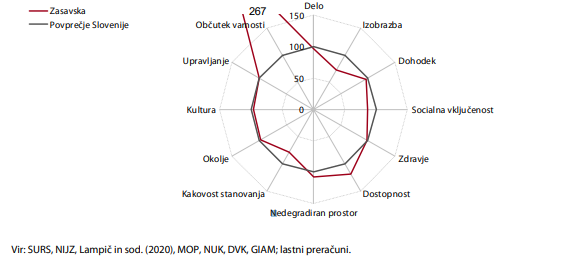 